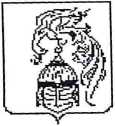 ИВАНОВСКАЯ ОБЛАСТЬАДМИНИСТРАЦИЯ ЮЖСКОГО МУНИЦИПАЛЬНОГО РАЙОНАПОСТАНОВЛЕНИЕ
от ______________ №_______г. ЮжаОб установлении и исполнении расходного обязательства
Южского городского поселения Южского муниципального района на
обеспечение мероприятий по формированию современной городской среды, в
части благоустройства территорий в рамках поддержки местных инициатив, «Устройство многофункциональной площадки на ул.Маяковского, ТОС «Исток» в г.Южа»В соответствии с Бюджетным кодексом Российской Федерации, Законом Ивановской области от 13.12.2018 № 76 – ОЗ «Об областном бюджете на 2019 года и на плановый период 2020 и 2021 годов», постановлением Правительства Ивановской области от 01.09.2017 № 337 – п «Об утверждении государственной программы Ивановской области «Формирование современной городской среды», Правилами предоставления и распределения субсидий из областного бюджета бюджетам муниципальных образований Ивановской области, утвержденными Постановлением Правительства Ивановской области от 23.03.2016 № 65-п, Администрация Южского муниципального района постановляет:   1.Установить расходное обязательство Южского городского поселения Южского муниципального района на обеспечение мероприятий по формированию современной городской среды, в части благоустройства территорий в рамках поддержки местных инициатив, «Устройство многофункциональной площадки на ул.Маяковского, ТОС «Исток» в г.Южа».   2.Утвердить Порядок исполнения расходного обязательства Южского городского поселения Южского муниципального района на обеспечение мероприятий по формированию современной городской среды, в части благоустройства территорий в рамках поддержки местных инициатив, «Устройство многофункциональной площадки на ул.Маяковского, ТОС «Исток» в г.Южа», согласно приложению.Исполняющий полномочияГлавы Южского муниципального района                           В.И. ОврашкоПриложение к постановлению АдминистрацииЮжского муниципального районаот ______________ года № ______Порядок исполнения расходного обязательства Южского городского
поселения Южского муниципального района на обеспечение мероприятий
по формированию современной городской среды, в части благоустройства территорий в рамках поддержки местных инициатив, «Устройство многофункциональной площадки на ул.Маяковского, ТОС «Исток» в г.Южа»    Настоящий Порядок разработан в соответствии с постановлением Правительства Ивановской области от 01.09.2017 № 337 – п «Об утверждении государственной программы Ивановской области «Формирование современной городской среды» и определяет механизм исполнения расходного обязательства Южского городского поселения Южского муниципального района на обеспечение мероприятий по формированию современной городской среды, в части благоустройства территорий в рамках поддержки местных инициатив, «Устройство многофункциональной площадки на ул.Маяковского, ТОС «Исток» в г.Южа» (далее - расходное обязательство).Главным распорядителем бюджетных средств является Администрация Южского муниципального района (далее - Администрация).Средства для финансового обеспечения исполнения расходного обязательства перечисляются Финансовым отделом Администрации Южского муниципального района на лицевой счет Администрации, открытый для кассового обслуживания в УФК по Ивановской области в пределах бюджетных ассигнований, предусмотренных в бюджете Южского городского поселения Южского муниципального района на данные цели, и доведенных лимитов бюджетных обязательств, утвержденных Финансовым отделом администрации Южского муниципального района, но не более предельных объемов финансирования от Департамента внутренней политики.Доля софинансирования на организацию благоустройства территории в рамках поддержки местных инициатив составляет:- 75 % от общего объема за счет средств областного бюджета в сумме 456 998,73 рублей;- 22% от общего объема за счет средств местного бюджета в сумме 134 052,96 рублей;- 3% от общего объема за счет территориального общественного самоуправления (далее – ТОС) в сумме 18 279,95 рублей.Администрация перечисляет ассигнования на исполнение расходных обязательств, возникающих в связи с осуществлением органами местного самоуправления полномочий по вопросам местного значения, касающимся проведения на муниципальном уровне муниципальных программ, направленных на реализацию мероприятий по благоустройству территорий муниципальных образований, в том числе территорий муниципальных образований соответствующего функционального назначения (площадей, набережных, улиц, пешеходных зон, скверов, парков, иных территорий) (далее – Субсидия), на лицевой счет МКУ «Управление городского хозяйства» открытый в УФК по Ивановской области.Ответственность за целевое использование денежных средств, соблюдение настоящего Порядка и достоверность представленных отчетных данных возлагается на МКУ «Управление городского хозяйства».МКУ «Управление городского хозяйства» использует ассигнования на исполнение расходных обязательств посредством закупки работ в соответствии с Федеральным законом от 05.04.2013 44-ФЗ «О контрактной системе в сфере закупок товаров, работ, услуг для обеспечения государственных и муниципальных нужд». Подготавливает и предоставляет ежеквартально, не позднее 1-го числа месяца, следующего за истекшим кварталом,                  в отдел бухгалтерского учета Администрации Южского муниципального района отчетность для предоставления в Департамент внутренней политики Ивановской области по форме, установленные Соглашением о предоставлении субсидии из областного бюджета бюджету муниципального образования Ивановской области на организацию благоустройства территории в рамках поддержки местных инициатив в 2019 году.Администрация представляет отчетность в Департамент внутренней политики Ивановской области по форме и в сроки, установленные Соглашением о предоставлении субсидии из областного бюджета бюджету муниципального образования Ивановской области на организацию благоустройства территории в рамках поддержки местных инициатив в 2019 году.